たべもの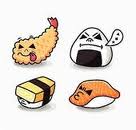 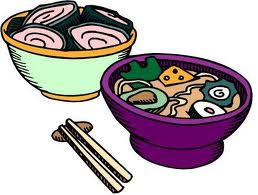 tabemonoFind the foods in the wordsearch.Chaahan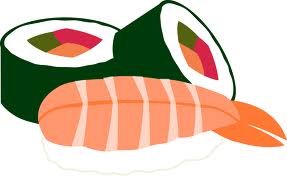 ObentooSushi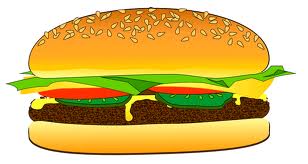 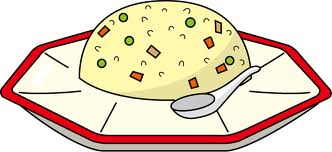 PizaMisoshiruHanbaagaa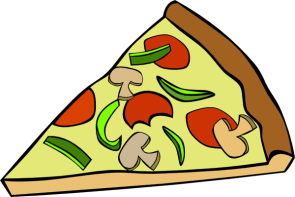 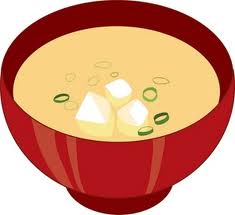 KudamonoYasaiOchaSoba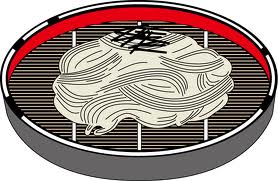 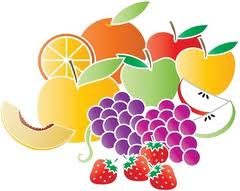 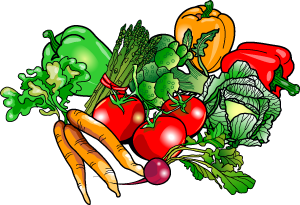 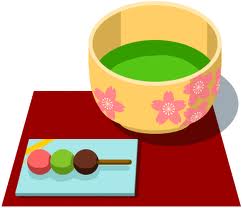 CPYOBENTOOSKHIAFKQUYCDUUAZSGLRVZHESDAAAHMSWAAFHAHMISOSHIRUIMABDINTXBCGIONHANBAAGAAJNACEJOSOBAH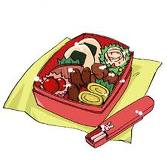 KO